Mount Olympus Chapter #23January Fund Raiser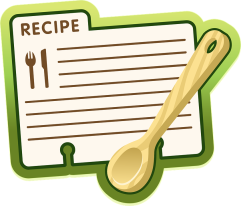 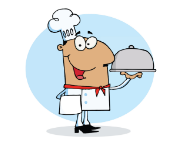 RECIPE TRY AND BUYJanuary 25, 2020 4:00pm-6:00pmThis is your opportunity to share your favorite recipes and try several new recipes. When you decide what recipe(s) you like best you have the opportunity to purchase them on an individual basis. What a deal! You can try it before you buy it.Participants will have two options:Provide a favorite recipe AND prepare the dish for tasting. Admission cost $3.00Come just for the tasting. Admission cost $5.00Each recipe purchased will be an additional $3.00 No limit on the number of recipes you can buy.Recipes will need to be submitted to Kathy Liddell by Jan 11, 2020 You can write/type the recipe and cooking instructions or simply take a picture of the recipe.  Email or text the recipe to klcmail01@gmail.com801-831-4565Questions-Call Kathy Liddell 801-831-4565 or 801-572-0584